    БАШКОРТОСТАН РЕСПУБЛИКАҺЫ БӨРЙӘН РАЙОНЫ МУНИЦИПАЛЬ РАЙОНЫНЫҢ ИСКЕ СОБХАНҒОЛ АУЫЛ  СОВЕТЫ АУЫЛ БИЛӘМӘҺЕ ХАКИМИӘТЕ 453580, ИСКЕ СОБХАНҒОЛ АУЫЛЫСАЛАУАТ УРАМЫ, 38. тел. (34755) 3-68-00АДМИНИСТРАЦИЯ СЕЛЬСКОГОПОСЕЛЕНИЯ СТАРОСУБХАНГУЛОВСКИЙ СЕЛЬСОВЕТМУНИЦИПАЛЬНОГО РАЙОНАБУРЗЯНСКИЙ РАЙОН РЕСПУБЛИКИ БАШКОРТОСТАН453580, с. Старосубхангуловоул. Салавата, 38 тел. (34755) 3-68-00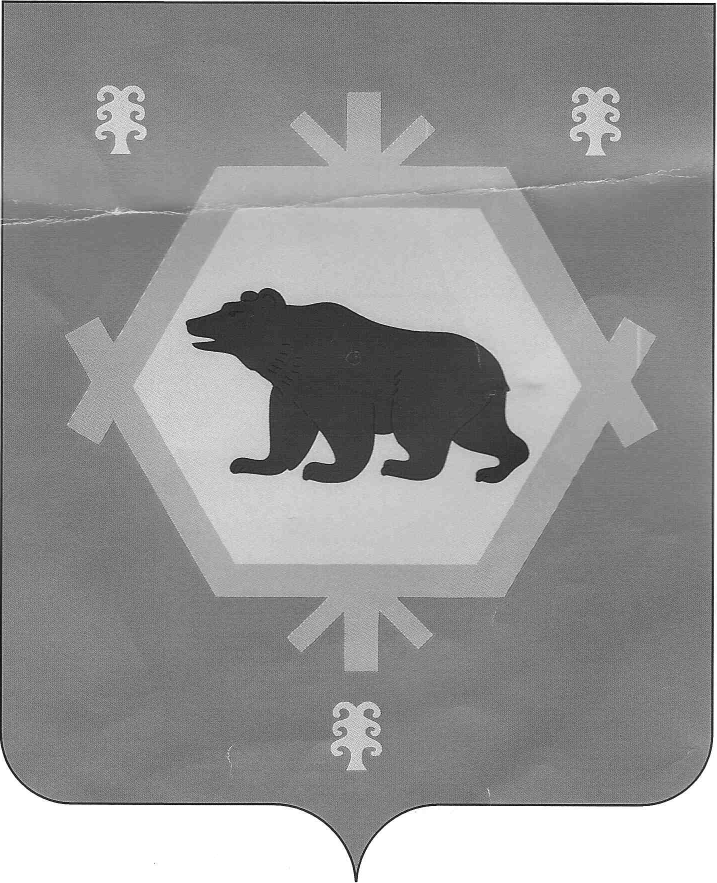 _________________________________________________________________ҠАРАР                                                                              РЕШЕНИЕ« 14 »     ноябрь    2022  йыл                  №4-36/1                    « 14 » ноября  2022 годаО внесении изменений в решение Совета сельского поселения Старосубхангуловский сельсовет муниципального района Бурзянский район Республики Башкортостан от 22.11.2019 года № 4-2/22 «Об установлении налога на имущество физических лиц сельского поселения Старосубхангуловский сельсовет муниципального района Бурзянский район Республики Башкортостан»Рассмотрев протест прокуратуры Бурзянского района Республики Башкортостан от 29.06.2022 №7-1/2022/Прдп338-22-20800039, в соответствии с Федеральным законом от 06.10.2003 №131-ФЗ «Об общих принципах организации местного самоуправления в Российской Федерации», Совет сельского поселения Старосубхангуловский сельсовет муниципального района Бурзянский район Республики Башкортостан решил:1. 1. Внести изменения в решение Совета сельского поселения Старосубхангуловский сельсовет муниципального района Бурзянский район Республики Башкортостан от 22.11.2019 года № 4-2/22 «Об установлении налога на имущество физических лиц сельского поселения Старосубхангуловский сельсовет муниципального района Бурзянский район Республики Башкортостан» (далее – решение Совета сельского поселения), пункт 1 решения Совета сельского поселения изложить в следующей редакции:«1. Ввести на территории сельского поселения Старосубхангуловский сельсовет налог на имущество физических лиц. Налоговая база определяется в отношении каждого объекта налогообложения как его кадастровая стоимость, внесенная в Единый государственный реестр недвижимости и подлежащая применению с 1 января 2022года, являющегося налоговым периодом, с учетом особенностей, предусмотренных ст. 403 Налогового кодекса Российской Федерации».   2. Обнародовать настоящее решение на информационном стенде Администрации сельского поселения Старосубхангуловский сельсовет муниципального района Бурзянский район РБ, а также разместить на официальном сайте сельского поселения.    3. Настоящее решение вступает в силу с момента его опубликования.    4. Контроль за исполнением решения оставляю за собой.Председатель Советасельского поселения Старосубхангуловский сельсовет                                          Р.Р. Шахниязов 